Szprotawa, <el:data />$##2023-10-03##$$##$##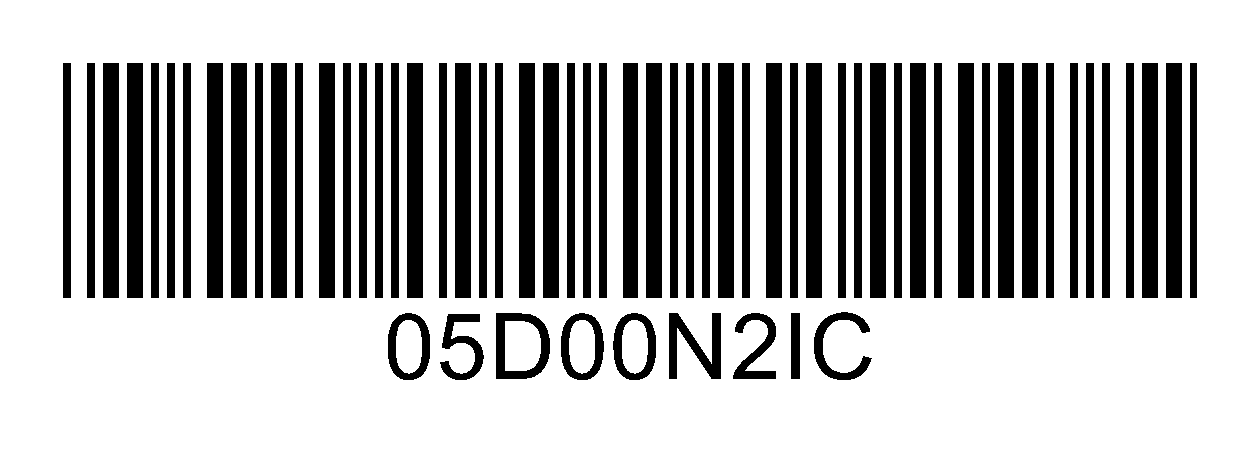 Numer sprawy: <el:nr_sprawy />$##ROŚ.6220.26.2022##$OBWIESZCZENIENa podstawie art. 49 ustawy z dnia 14 czerwca 1960 r. Kodeksu postępowania administracyjnego 
(Dz.U. z 2023 r. poz. 775 z późn. zm.) w związku z art. 74 ust. 3, ustawy z dnia 3 października 2008 r. 
o udostępnianiu informacji o środowisku i jego ochronie, udziale społeczeństwa w ochronie środowiska oraz o ocenach oddziaływania na środowisko (t.j.Dz.U.2023 r. poz. 1094 z późn. zm.),Burmistrz Szprotawyinformuje strony postępowania, iż w dniu dzisiejszym zostało wydane postanowienie nakładające na
inwestora obowiązek wykonania w pełnym zakresie raportu o oddziaływaniu na środowisko 
przedsięwzięcia polegającego na: „Budowie małej elektrowni wodnej na istniejącym jazie kanału Młynówka przy ul. Młynarskiej w Szprotawie” na dz. nr ew. 391 i 288/6 w obrębie 0002 i 0003.W terminie 7 dni od daty wywieszenia niniejszego obwieszczenie, strony postępowania mogą zapoznać się z postanowieniem i dokumentami w sprawie oraz zgłosić ewentualne uwagi i wnioski do postępowania w tutejszym Urzędzie, pok. nr 3, w godzinach od 800 - 1400 lub telefonicznie pod nr tel. 68 376 07 79.Burmistrz Szprotawy     Mirosław Gąsik